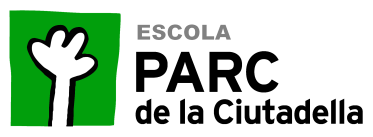 Informació que necessitarà l’escola en cas que li facin una PCR al vostre fill/a:a) OMPLIU AQUEST FORMULARI I ENVIEU-LO A a8001601@xtec.cat Nom i cognoms de l’alumne/a:DATA DE LA PROVA: CAP O CENTRE MÈDIC ON LI HAN FET LA PROVA:INDICACIONS QUE US HA DONAT EL CAP, MENTRE NO HI HA RESULTATS:b) SI JA TENIU RESULTAT DE LA PROVA PCR, CAL QUE INFORMEU A a8001601@xtec.cat  AMB LES SEGÜENTS DADES: Nom i Cognoms de l’alumne/a:DNI (si en té):Data de naixement de l’alumne/a:Data de la Prova PCR:Data dels resultats PCR:Resultat Positiu o Negatiu:Data que us han indicat al CAP perquè es pugui incorporar a l’escola:Altres informacions d’importància: Gràcies per la vostra col·laboració!